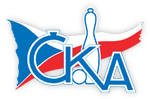 1. KUŽELKÁŘSKÁ LIGA DOROSTU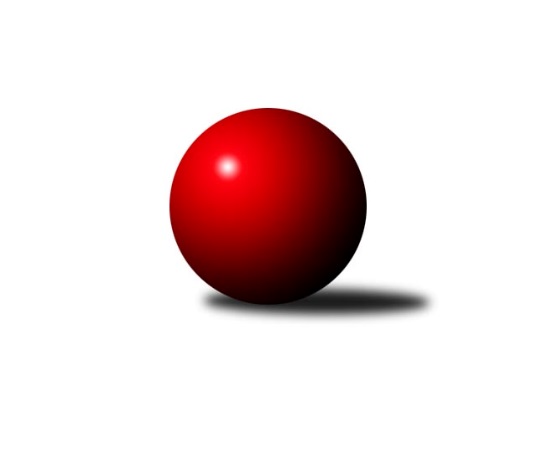 Č.5Ročník 2018/2019	4.11.2018Nejlepšího výkonu v tomto kole: 1638 dosáhlo družstvo: TJ Spartak Pelhřimov1.KLD C 2018/2019Výsledky 5. kolaSouhrnný přehled výsledků:TJ Slovan Kamenice nad Lipou	- TJ Loko České Velenice	3:1	1577:1544	7.0:5.0	4.11.TJ Spartak Pelhřimov	- TJ Jiskra Nová Bystřice	3:1	1638:1593	8.0:4.0	4.11.TJ Centropen Dačice	- KK PSJ Jihlava	3:1	1569:1566	5.0:7.0	4.11.Tabulka družstev:	1.	TJ Centropen Dačice	5	4	0	1	15.0 : 5.0 	34.0 : 26.0 	 1565	8	2.	TJ Jiskra Nová Bystřice	5	4	0	1	14.0 : 6.0 	34.0 : 26.0 	 1563	8	3.	TJ Spartak Pelhřimov	5	2	2	1	11.0 : 9.0 	32.0 : 28.0 	 1542	6	4.	KK PSJ Jihlava	5	2	1	2	10.0 : 10.0 	35.0 : 25.0 	 1566	5	5.	TJ Slovan Kamenice nad Lipou	5	1	0	4	5.0 : 15.0 	19.0 : 41.0 	 1465	2	6.	TJ Loko České Velenice	5	0	1	4	5.0 : 15.0 	26.0 : 34.0 	 1532	1Podrobné výsledky kola:	 TJ Slovan Kamenice nad Lipou	1577	3:1	1544	TJ Loko České Velenice	Kamila Jirsová	139 	 138 	 144 	122	543 	 4:0 	 503 	 135	111 	 136	121	Lukáš Holý	Darja Novotná	149 	 131 	 120 	137	537 	 2:2 	 507 	 115	142 	 145	105	Anna Večeřová	David Schober ml.	127 	 117 	 140 	113	497 	 1:3 	 534 	 141	123 	 139	131	Jiří Novotnýrozhodčí: Jiří PelíšekNejlepší výkon utkání: 543 - Kamila Jirsová	 TJ Spartak Pelhřimov	1638	3:1	1593	TJ Jiskra Nová Bystřice	Lukáš Dúška	132 	 140 	 141 	147	560 	 2:2 	 565 	 144	142 	 138	141	Michal Baudyš	Lucie Smrčková	135 	 130 	 141 	128	534 	 4:0 	 497 	 132	120 	 122	123	Tomáš Kopáček	Jan Škrampal	136 	 140 	 127 	141	544 	 2:2 	 531 	 137	136 	 144	114	Barbora Pýchovározhodčí: Fridrichovský ZdeněkNejlepší výkon utkání: 565 - Michal Baudyš	 TJ Centropen Dačice	1569	3:1	1566	KK PSJ Jihlava	Veronika Brtníková	131 	 121 	 155 	125	532 	 2:2 	 511 	 138	134 	 119	120	Tomáš Dejmek	Klára Křížová	121 	 128 	 112 	126	487 	 0:4 	 540 	 123	132 	 151	134	Matyáš Stránský	Jakub Stuchlík	130 	 136 	 141 	143	550 	 3:1 	 515 	 131	135 	 124	125	Adam Matularozhodčí: Nejlepší výkon utkání: 550 - Jakub StuchlíkPořadí jednotlivců:	jméno hráče	družstvo	celkem	plné	dorážka	chyby	poměr kuž.	Maximum	1.	Jakub Stuchlík 	TJ Centropen Dačice	542.00	359.5	182.5	10.7	2/2	(575)	2.	Lukáš Dúška 	TJ Spartak Pelhřimov	541.00	369.0	172.0	4.0	2/3	(560)	3.	Matyáš Stránský 	KK PSJ Jihlava	534.83	361.3	173.5	7.5	3/3	(555)	4.	Michal Baudyš 	TJ Jiskra Nová Bystřice	531.89	364.8	167.1	3.3	3/3	(565)	5.	Jiří Novotný 	TJ Loko České Velenice	531.40	362.4	169.0	9.6	5/5	(571)	6.	Martin Čopák 	KK PSJ Jihlava	530.00	370.3	159.8	10.8	2/3	(572)	7.	Barbora Pýchová 	TJ Jiskra Nová Bystřice	525.11	351.3	173.8	4.2	3/3	(565)	8.	Jan Škrampal 	TJ Spartak Pelhřimov	525.00	364.9	160.1	8.4	3/3	(570)	9.	Klára Křížová 	TJ Centropen Dačice	522.75	351.5	171.3	6.0	2/2	(547)	10.	Adam Matula 	KK PSJ Jihlava	521.67	350.2	171.5	7.2	2/3	(551)	11.	Veronika Brtníková 	TJ Centropen Dačice	515.13	350.3	164.9	5.9	2/2	(557)	12.	Kamila Jirsová 	TJ Slovan Kamenice nad Lipou	508.60	344.8	163.8	9.6	5/5	(543)	13.	Tomáš Kopáček 	TJ Jiskra Nová Bystřice	508.33	348.7	159.7	10.7	3/3	(517)	14.	Lukáš Holý 	TJ Loko České Velenice	507.00	344.8	162.3	9.5	4/5	(540)	15.	Tomáš Dejmek 	KK PSJ Jihlava	504.33	344.2	160.2	6.8	3/3	(539)	16.	Petra Dočkalová 	TJ Spartak Pelhřimov	500.75	343.5	157.3	4.5	2/3	(537)	17.	Barbora Švédová 	TJ Spartak Pelhřimov	496.67	350.7	146.0	9.7	3/3	(510)	18.	Anna Večeřová 	TJ Loko České Velenice	496.00	352.4	143.6	12.6	5/5	(563)	19.	David Schober  ml.	TJ Slovan Kamenice nad Lipou	481.60	344.2	137.4	11.6	5/5	(512)	20.	Darja Novotná 	TJ Slovan Kamenice nad Lipou	481.25	336.3	145.0	13.3	4/5	(537)		Lucie Smrčková 	TJ Spartak Pelhřimov	540.50	356.5	184.0	2.5	1/3	(547)		Jan Havlíček  ml.	TJ Jiskra Nová Bystřice	493.00	329.0	164.0	12.0	1/3	(493)		Jan Podhradský 	TJ Slovan Kamenice nad Lipou	448.00	302.0	146.0	14.0	1/5	(448)Sportovně technické informace:Starty náhradníků:registrační číslo	jméno a příjmení 	datum startu 	družstvo	číslo startu
Hráči dopsaní na soupisku:registrační číslo	jméno a příjmení 	datum startu 	družstvo	Program dalšího kola:6. kolo11.11.2018	ne	10:00	TJ Jiskra Nová Bystřice - KK PSJ Jihlava	11.11.2018	ne	10:00	TJ Loko České Velenice - TJ Centropen Dačice	11.11.2018	ne	10:00	TJ Slovan Kamenice nad Lipou - TJ Spartak Pelhřimov	Nejlepší šestka kola - absolutněNejlepší šestka kola - absolutněNejlepší šestka kola - absolutněNejlepší šestka kola - absolutněNejlepší šestka kola - dle průměru kuželenNejlepší šestka kola - dle průměru kuželenNejlepší šestka kola - dle průměru kuželenNejlepší šestka kola - dle průměru kuželenNejlepší šestka kola - dle průměru kuželenPočetJménoNázev týmuVýkonPočetJménoNázev týmuPrůměr (%)Výkon2xMichal BaudyšNová Bystřice5654xJakub StuchlíkDačice108.45501xLukáš DúškaPelhřimov A5602xMichal BaudyšNová Bystřice107.745653xJakub StuchlíkDačice5501xLukáš DúškaPelhřimov A106.785604xJan ŠkrampalPelhřimov A5442xMatyáš StránskýJihlava106.425402xKamila JirsováKamenice n. L.5432xKamila JirsováKamenice n. L.105.695433xMatyáš StránskýJihlava5404xVeronika BrtníkováDačice104.85532